Порядок и основанияперевода, отчисления и восстановления обучающихсяМКОУ НОШ № 22 1. Общие положения1. Настоящий порядок разработан в соответствии с федеральным законом РФ «Об образовании в Российской Федерации» (далее Закон № 273-ФЗ), иными нормативными актами, регламентирующими образовательную деятельность с учетом приказа Минобрнауки России от 15.02.2012 № 107 «Об утверждении порядка приема граждан в общеобразовательные учреждения».2. Настоящее положение  регламентирует порядок и основания перевода, отчисления и восстановления обучающихся муниципального казенного общеобразовательного учреждения «Начальная общеобразовательная школа № 22».2. Перевод обучающихся2.1.Обучающиеся, освоившие в полном объеме образовательную программу учебного года,  переводятся в следующий класс приказом директора организации по решению Педагогического совета.2. 2. Обучающиеся на ступенях начального общего образования, имеющие по итогам учебного года академическую задолженность по одному предмету, переводятся в следующий класс условно.2.3. Обучающиеся обязаны ликвидировать академическую задолженность в течение следующего учебного года.2.4. Администрация организации обязана создать условия обучающимся для ликвидации этой задолженности и обеспечить контроль за своевременностью ее ликвидации.2.5. Обучающиеся на ступенях начального общего образования, не освоившие образовательной программы учебного года и имеющие академическую задолженность по двум и более предметам или условно переведенные в следующий класс и не ликвидировавшие в установленные сроки академической задолженности по одному предмету оставляются на повторное обучение или по усмотрению родителей (законных представителей) направляются на ПМПК для перевода на другую образовательную программу (программы VII и VIII вида).2.7. Обучающиеся, не освоившие образовательную программу предыдущего уровня, не допускаются к обучению на следующей ступени общего образования.2.8. Обучающиеся начальной ступени образования, не освоившие образовательные программы, направляются по рекомендации педагогического совета и по согласию родителей (законных представителей) на обследование ПМПК с целью диагностики развития ребенка и определения специальных условий получения образования или определения образовательных программ и форм обучения.2.9. Перевод обучающегося в любом случае производится по решению педагогического совета.3. Отчисление обучающихся3.1. Отчисление обучающихся из организации допускается в случае:3.1.1. в связи с получением образования (завершением обучения),3.1.2.  досрочно по основаниям, установленным пунктом 3.2. настоящего положения.3.2. Досрочное отчисление обучающего из организации производится по следующим основаниям:3.2.1. по инициативе обучающегося или родителей (законных представителей) несовершеннолетнего обучающегося, в том числе в случае перевода обучающегося для продолжения освоения образовательной программы в другую организацию, осуществляющую образовательную деятельность;3.2.3. по обстоятельствам, не зависящим от воли обучающегося или родителей (законных представителей) несовершеннолетнего обучающегося и организации, в том числе в случае ликвидации организации.3.3. Отчисление учащихся по основаниям, установленным пунктом 3.2.1. осуществляется на основании заключения ПМПК.3.3.1. При досрочном отчислении из организации по основаниям, установленным пунктом 3.2.1. родители (законные представители) подают в организацию заявление об отчислении и о выдаче личного дела обучающегося, медицинской карты, включающей сведения о прививках.3.3.2. При приеме ребенка в другое образовательное учреждение родители (законные представители) представляют в организацию, из которой выбыл ребенок, справку о том, что ребенок зачислен в контингент другой организации.3.4.  Основанием для прекращения образовательных отношений является распорядительный акт организации (приказ «Об отчислении обучающегося).3.5. При досрочном прекращении образовательных отношений в трехдневный срок после издания приказа «Об отчислении обучающегося» выдает отчисленному лицу справку об обучении.4. Восстановление обучающихся4.1. Лицо, отчисленное из организации по инициативе обучающегося до завершения освоения основной образовательной программы начального общего образования имеет право на восстановление для обучения в организации на общих основаниях в порядке, предусмотренным локальным актом о приеме в организацию.Принято на заседании Педагогического совета от 29.08.2017г. № 1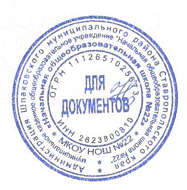 Утверждаю:Директор МКОУ НОШ № 22Н.Л. Шеховцова                    01.09.2017г. 